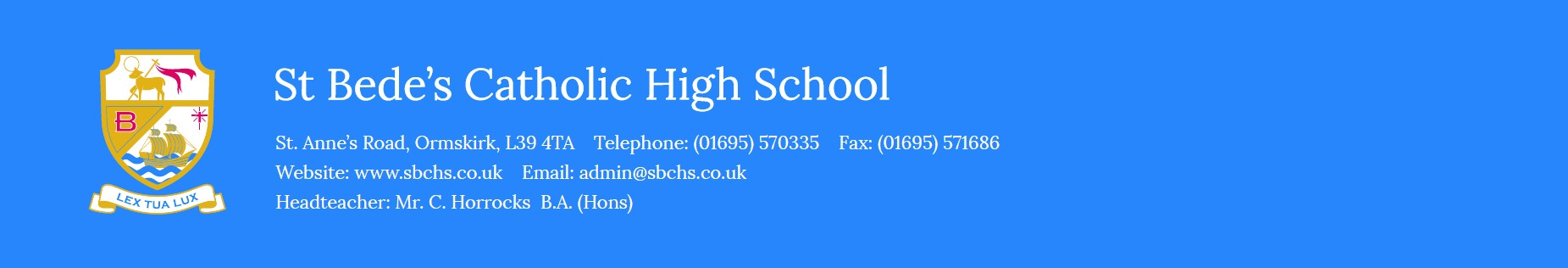 June 2022Dear Colleague,In the first instance, may I thank you for showing interest in joining the senior leadership team of St Bede’s Catholic High School as an Assistant Headteacher. This role is predominantly focussed on the leadership of Curriculum, Assessment & Data across the school. Perhaps this role, more than any other, has the potential to positively impact the lives of our students. This role, is a pivotal school priority in our school improvement plan.  We are looking for someone who is child centred, innovative and has a strong desire to live out the values and vision of St Bede’s.This is a school with a genuine ambition to fulfil its vision of becoming an institution that offers a ‘…world class education for children that want to make the world a better place’. We show this through excellent teaching and learning, exciting professional development, an outstanding support staff and tremendous extra-curricular programme.
We are a part of the Global School Alliance, World Class Schools Network, West Lancashire schools network, Catholic Schools Direct, Endeavour Learning School Alliance and of course, the Archdiocese of Liverpool. All of these networks and communities allow us to be a forward thinking and outward looking schools which is at the forefront of educational development, locally and nationally. Before committing to completing an application, I would urge you to visit our school to undertake a tour of the site and to talk with me about the school’s history and vision for the future. I am convinced that upon arrival you will receive our customary welcome and that you will be captivated by both our distinctive Catholic ethos and learning culture. Please contact our School Business Manager, Mrs Southworth, to arrange your visit.In 2017, St Bede’s celebrated sixty years of proud service to the local community of Ormskirk and its surrounding areas. A school built originally to cater for five hundred pupils now has around seven hundred on roll and is regularly well over subscribed. In recent times, the school has performed well in external examinations, without losing its sense of identity and maintaining its commitment to the education of the whole child. Our pupils are impressive, known for their resilience, good nature and strong desire to involve themselves in all aspects of school life. Home- school links are strong and staff members are well supported by our parents who care deeply about the social, spiritual and academic progress of their children.If appointed you will work with an outstanding, highly skilled Governing Body which has driven the school’s recent rapid improvement. Additionally, our staff body, both teaching and support, is passionate about enhancing the life chances of our pupils and which works tirelessly towards achieving that goal. Our school building provides a traditional learning environment which, although constructed in the 1950s, has undergone significant upgrading of late and which now provides pupils with a bright, safe and modern site. We are committed to ensuring that our pupils receive the educational provision which they deserve.In recent years, external assessments of the progress we have made as a school, from both Ofsted and the Archdiocese of Liverpool, have been most complimentary about the great strides forward which have been made. If you are successful in your application, I am sure that you would be excited by the capacity to further improve which still exists at our school and that you will experience both personal and professional fulfilment in the role. I hope that you will give careful consideration to applying for this post and joining a school with a proud history and bright future.At the end of this academic year I will be leaving St. Bede's to take up a Chief Executive post with Evaluate-Ed. Mr Morgan, who was previously our Deputy Head,  has been appointed to the substantive post of Headteacher. Mr Morgan will make himself available to undertake school tours, discuss this role with prospective candidates and undertake interviews. Yours sincerely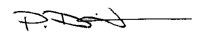 P DentonHeadteacher